BISHOPS’ CONFERENCE OF ENGLAND  WALES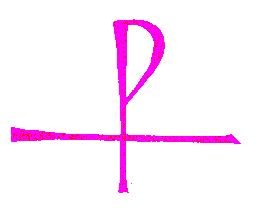 BOARD OF RELIGIOUS STUDIESCATHOLIC CERTIFICATE IN RELIGIOUS STUDIES
REGISTRATION FORMSTUDY CENTRE: SHREWSBURYSURNAME:                                                                                          TITLE:FIRST NAME(S):ADDRESS:POST CODE:PHONE:EMAIL: FUNDINGIf your school or parish is paying for your course please give details below:NAME OF SCHOOL/PARISHADDRESSEMAILIS A PURCHASE ORDER REQUIRED?Please tick one boxI wish to attend the Thursday classes in Wythenshawe:I wish to study onlinePlease tick one boxI only want to audit the course: I wish to complete the certificate:CONSENT The CCRS is coordinated and delivered by the Education Department of the Diocese of Shrewsbury, All information provided will be used and maintained by the Education Department of the Diocese of Shrewsbury for the purposes of the delivery and administration of the CCRS course and by the Board of Religious Studies of the Bishops’ Conference of England and Wales. If you wish to amend any of the information that you have provided or wish to have details of how your information is used please contact the CCRS Administrator, Anthony Timothy, at ccrs@dioceseofshrewsbury.org . The information you have provided will be safeguarded and maintained under controlled conditions and will be shared only for the purposes of the CCRS course and will not be transferred to any third party to use for their own marketing or fundraising purpose. You can read our full Privacy Notice at www.dioceseofshrewsbury.org/about us/privacy-noticeSignature:                                                               Date:
For information about dates, modules, and course fees please refer to the website:www.dioceseofshrewsbury.org/education/ccrsPlease return this form to the CCRS Administrator 

ccrs@dioceseofshrewsbury.org
CCRS, Curial Offices, 2 Park Road South, Prenton, Wirral, CH43 4UX